SEMINARIO DONNE E SAPERE (DILEF) AI LIBRI E ALLE DONNE CANTO (2022) FILM E INCONTRO CON LA REGISTA MARÍA ELORZA PER DISCUTERE DI DONNE, LETTERATURA E CINEMAINTERVIENE: CRISTINA JANDELLI (SAGAS)COORDINA: SALOMÉ VUELTA GARCÍA (DILEF)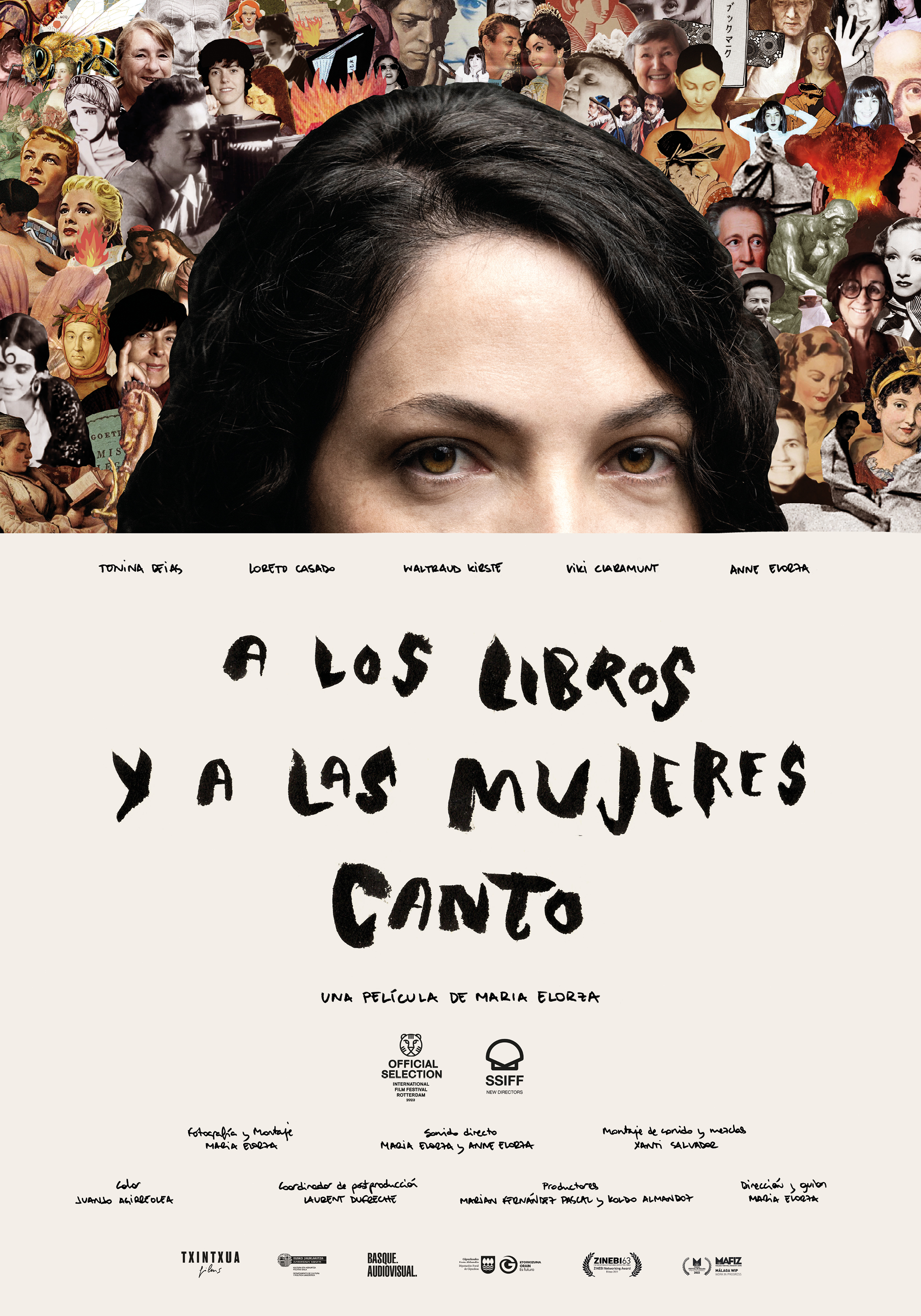 MERCOLEDÌ 31 GENNAIO, ORE 16-18.30Firenze, AULA MAGNA DI VIA LAURA, 48